от 20 января 2023 года										  № 34О внесении изменений в постановление администрации городского округа город Шахунья Нижегородской области от 14.08.2018 № 1113 «Об утверждении Порядка предоставления материальной помощи инвалидам и ветеранам Великой Отечественной войны 1941-1945 годов, не имеющим права на обеспечение жильем по основаниям, установленным Федеральным законом от 12 января 1995 года        № 5-ФЗ «О ветеранах», на проведение капитального ремонта жилого помещения»В связи с кадровыми изменениями администрация городского округа город Шахунья Нижегородской области  п о с т а н о в л я е т : В постановление администрации городского округа город Шахунья Нижегородской области от 14.08.2018 № 1113 «Об утверждении Порядка предоставления материальной помощи инвалидам и ветеранам Великой Отечественной войны 1941-1945 годов, не имеющим права на обеспечение жильем по основаниям, установленным Федеральным законом от 12 января 1995 года № 5-ФЗ «О ветеранах», на проведение капитального ремонта жилого помещения» (с изменениями от 19.01.2022 
№ 39), внести изменения, изложив состав комиссии по предоставлению материальной помощи инвалидам и ветеранам Великой Отечественной войны 1941-1945 годов, не имеющим права на обеспечение жильем по основаниям, установленным Федеральным законом от 12 января 1995 года № 5-ФЗ «О ветеранах», на проведение капитального ремонта жилого помещения в новой редакции, согласно приложению к настоящему постановлению.2. Настоящее постановление вступает в силу со дня его официального опубликования на официальном сайте администрации городского округа город Шахунья Нижегородской области и в газете «Знамя труда».3. Управлению делами администрации городского округа город Шахунья Нижегородской области обеспечить размещение настоящего постановления на официальном сайте администрации городского округа город Шахунья Нижегородской области и в газете «Знамя труда».4. Со дня вступления в силу настоящего постановления признать утратившим силу постановление администрации городского округа город Шахунья Нижегородской области от 19.01.2022 № 39 «О внесении изменений в постановление администрации городского округа город Шахунья Нижегородской области от 14.08.2018 № 1113 «Об утверждении Порядка предоставления материальной помощи инвалидам и ветеранам Великой Отечественной войны 1941-1945 годов, не имеющим права на обеспечение жильем по основаниям, установленным Федеральным законом от 12 января 1995 года 
№ 5-ФЗ «О ветеранах», на проведение капитального ремонта жилого помещения». 5. Контроль за исполнением настоящего постановления возложить на первого заместителя главы администрации городского округа город Шахунья Нижегородской области А.Д.Серова.Глава местного самоуправлениягородского округа город Шахунья							   О.А.ДахноУтвержденпостановлением администрациигородского округа город Шахунья Нижегородской области от 20.01.2023 г. № 34СОСТАВкомиссии по предоставлению материальной помощи инвалидам и ветеранам Великой отечественной войны 1941-1945 годов, не имеющим права на обеспечение жильем по основаниям, установленным Федеральным законом от 12 января 1995№ 5-ФЗ «О ветеранах», на проведение капитального ремонта жилого помещенияСеров А.Д.       – первый заместитель главы администрации городского округа город                                Шахунья Нижегородской области, председатель комиссии;Кузнецов С.А.  – заместитель главы администрации городского округа город Шахунья                              Нижегородской области, заместитель председателя комиссии;Грицкевич И.В. – специалист первой категории отдела жилищной политики администрации городского округа город Шахунья Нижегородской области, секретарь комиссии.Члены комиссии:Горева Н.А. – начальник отдела архитектуры и капитального строительства администрации городского округа город Шахунья Нижегородской области;Елькин О.А.    – начальник отдела муниципального имущества и земельных ресурсов                 городского округа город Шахунья Нижегородской области (по согласованию);Киселева Л.А. – начальник отдела жилищной политики администрации городского                            округа город Шахунья Нижегородской области;Епифанова Н.Н. – директор Государственного казенного учреждения Нижегородской                            области «Управление социальной защиты населения городского округа город Шахунья» (по согласованию).                                              ____________________________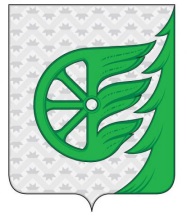 Администрация городского округа город ШахуньяНижегородской областиП О С Т А Н О В Л Е Н И Е